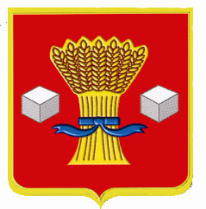 АдминистрацияСветлоярского муниципального района Волгоградской областиПОСТАНОВЛЕНИЕ от 28.05.2024                  № 744О внесении изменений в постановление администрации Светлоярского муниципального района Волгоградской области от 09.02.2021 № 157 «Об утверждении Положения и состава межведомственной комиссии по оценке соответствия установленным требованиям жилых помещений, признанию помещений пригодными (непригодными) для проживания граждан и многоквартирных домов аварийными и подлежащими сносу или реконструкции на территории Светлоярского городского поселения Светлоярского муниципального района Волгоградской области»В соответствии с Жилищным кодексом Российской Федерации, постановлением Правительства Российской Федерации  от  № 47 «Об утверждении Положения о признании помещения жилым помещением, жилого помещения непригодным для проживания, многоквартирного дома аварийным и подлежащим сносу или реконструкции, садового дома жилым домом и жилого дома садовым домом», руководствуясь Федеральным законом от № 131-ФЗ «Об общих принципах организации местного самоуправления в Российской Федерации»,  в связи с изменениями в кадровом составе администрации Светлоярского муниципального района Волгоградской области, руководствуясь Уставом Светлоярского муниципального района Волгоградской области, Уставом Светлоярского городского поселения Светлоярского муниципального района Волгоградской области,п о с т а н о в л я ю:1. Внести в постановление администрации Светлоярского муниципального района Волгоградской области от 09.02.2021 № 157 «Об утверждении Положения и состава межведомственной комиссии по оценке соответствия установленным требованиям жилых помещений, признанию помещений пригодными (непригодными) для проживания граждан и многоквартирных домов аварийными и подлежащими сносу или реконструкции на территории Светлоярского городского поселения Светлоярского муниципального района Волгоградской области» следующие изменения:состав межведомственной комиссии по оценке и обследованию помещения в целях признания его жилым помещением, жилого помещения пригодным (непригодным) для проживания граждан, а также многоквартирного дома в целях признания его аварийным и подлежащим сносу или реконструкции на территории Светлоярского городского поселения Светлоярского муниципального района Волгоградской области изложить в новой редакции согласно приложению к настоящему постановлению.2. Настоящее постановление вступает в силу после его официального обнародования путем его официального опубликования.3. Контроль за исполнением настоящего постановления возложить на заместителя главы Светлоярского муниципального района Волгоградской  области Чередниченко С.А.Глава муниципального района	                                                               В.В.ФадеевПозднякова А.А.УТВЕРЖДЕНпостановлением администрации Светлоярского муниципальногорайона Волгоградской областиот   28.05. 2024 г. № 744СОСТАВ межведомственной комиссии по оценке и обследованию помещения в целях признания его жилым помещением, жилого помещения пригодным (непригодным) для проживания граждан, а также многоквартирного дома в целях признания его аварийным и подлежащим сносу или реконструкции на территории Светлоярского городского поселения Светлоярского муниципального района Волгоградской областиЧередниченкоСергей Алексеевич-заместитель главы Светлоярского муниципального района Волгоградской области, председатель комиссииЛеоновДмитрий НиколаевичПозднякова Алла Александровна Ашадзе Иван Нугзарович  Беляк Сергей Владимирович----начальник отдела жилищно-коммунального и дорожного хозяйств администрации Светлоярского муниципального района Волгоградской области, заместитель председателя комиссииведущий специалист отдела жилищно-коммунального и дорожного хозяйства администрации Светлоярского муниципального района Волгоградской области, секретарь комиссииначальник отдела по гражданской обороне и чрезвычайным ситуациям, охране окружающей среды, экологии администрации Светлоярского муниципального района Волгоградской области директор общества с ограниченной ответственностью «Управляющая организация «Светлоярское жилищное хозяйство» (по согласованию)ВолковаИрина ПетровнаГрек Людмила НиколаевнаЖуков Виктор ИвановичКлюев Александр СергеевичНовиков Владимир Александрович-----начальник отдела по управлению муниципальным имуществом и жилищным фондом администрации Светлоярского муниципального района Волгоградской областидиректор общества с ограниченной ответственностью «Светлоярское жилищно-эксплуатационное управление № 1»(по согласованию)начальник отдела архитектуры и градостроительства администрации Светлоярского муниципального района Волгоградской области, главный архитектор глава Светлоярского городского поселения Светлоярского муниципального района Волгоградской области (по согласованию)директор муниципального бюджетного учреждения «Управление муниципального хозяйства» Светлоярского муниципального района Волгоградской области (по согласованию)Попова Кристина Алексеевна-директор общества с ограниченной ответственностью «Управляющая компания «Тамерлан» (по согласованию)Перехожев Сергей Владимирович Рак Владимир Николаевич--начальник отдела надзора по коммунальной гигиене Управления Федеральной службы по надзору в сфере защиты прав потребителей и благополучия человека по Волгоградской области (по согласованию)начальник отдела надзорной деятельности и профилактической работы по Котельниковскому, Октябрьскому и Светлоярскому районам Волгоградской области Управления надзорной деятельности и профилактической работы Главного управления МЧС России по Волгоградской области  (по согласованию)Рысухина Наталья Анатольевна-главный врач государственного бюджетного учреждения здравоохранения «Светлоярская центральная районная больница» Светлоярского муниципального района Волгоградской области (по согласованию)Троилина Любовь Владимировна -начальник юридического отдела администрации Светлоярского муниципального района Волгоградской области Эксперты-аттестованные в установленном порядке на право подготовки заключений экспертизы проектной документации и (или) результатов инженерных изысканий (по согласованию)